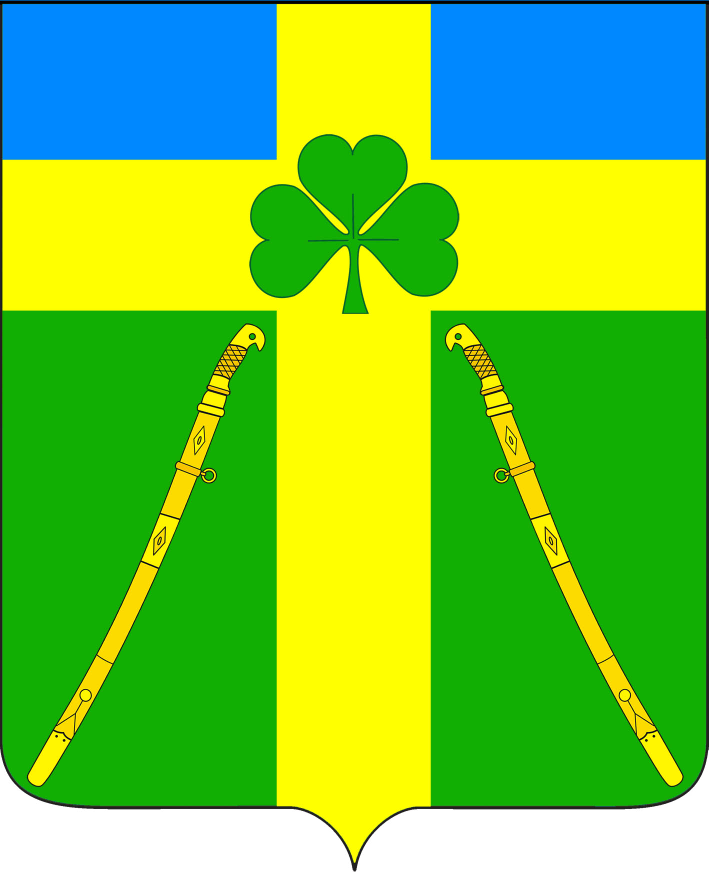 АДМИНИСТРАЦИЯ ВОЗДВИЖЕНСКОГО СЕЛЬСКОГО ПОСЕЛЕНИЯКУРГАНИНСКОГО РАЙОНАРАСПОРЯЖЕНИЕот _19.03.2019__                                                                                                       № __17-Р__станица ВоздвиженскаяО назначении ответственных лиц, уполномоченных составлять протоколы в рамках реализации Закона Краснодарского края от 23 июля 2003 года № 608-КЗ «Об административных правонарушениях»         В соответствии со статьей 12.2 Закона Краснодарского края                                   от 23 июля 2003 года № 608-КЗ «Об административных правонарушениях»:        1. Назначить должностных лиц, уполномоченных составлять протоколы об административных правонарушениях, предусмотренных статьями 2.2, 2.2.1, 2.5, 2.7, 2.9, 2.15, 3.2 и 3.3, 3.8, 3.10, 3.11, 4.7, 4.8, 4.12, 5.2, 5.4, 6.2 - 6.5, 7.2, 7.15, 8.1, 9.1.1- 9.1.4, 9.1.5 Закона Краснодарского края от 23 июля 2003 года                        № 608-КЗ «Об административных правонарушениях»:        Губайдуллина Оксана Владимировна – глава Воздвиженского сельского поселения;        Половодова Инга Алексеевна – заместитель главы Воздвиженского сельского поселения;        Дьяченко Светлана Владимировна – специалист администрации Воздвиженского сельского поселения.        2. Контроль за выполнением настоящего распоряжения оставляю за собой.       3. Распоряжение вступает в силу со дня его подписания.Глава Воздвиженскогосельского поселения      Курганинского района                                                        О.В. Губайдуллина